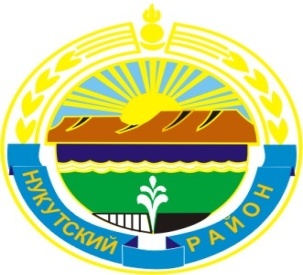 МУНИЦИПАЛЬНОЕ  ОБРАЗОВАНИЕ«НУКУТСКИЙ  РАЙОН»АДМИНИСТРАЦИЯМУНИЦИПАЛЬНОГО ОБРАЗОВАНИЯ«НУКУТСКИЙ РАЙОН»ПОСТАНОВЛЕНИЕ30 июля 2020                                                     № 328                                             п. НовонукутскийО внесении изменений в постановление Администрации муниципального образования «Нукутский район»от 01 июля 2019 года № 377 «О создании комиссии пообеспечениюбезопасности дорожного движения натерритории муниципального образования«Нукутский район»В соответствии с постановлением Правительства Российской Федерации от 25.04.2006 года № 237 «О правительственной комиссии по обеспечению безопасности дорожного движения», в связи с кадровыми изменениями, руководствуясь статьей 35 Устава муниципального образования «Нукутский район»,АдминистрацияПОСТАНОВЛЯЕТ:1. Внести в постановления Администрации муниципального образования «Нукутский район» от 01 июля 2019 года № 377 «О создании комиссии по обеспечению безопасности дорожного движения на территории муниципального образования «Нукутский район» следующие изменения:  1)Пункт 1 постановления изложить в следующей редакции:«1. Утвердить состав комиссии по обеспечению безопасности дорожного движения на территории муниципального образования «Нукутский район» (далее - комиссия) в соответствии с Приложением №1 к настоящему постановлению.».2.Опубликовать настоящее постановление в печатном издании «Официальный курьер» и разместить на официальном сайте муниципального образования «Нукутский район». 3. Контроль за исполнением данного постановления оставляю за собой.           Вр.и.о. мэра                                                                     С.В. АндриановПриложение №1к постановлению АдминистрацииМО «Нукутский район»                                                                                                           от 30.07.2020 г.  № 328Приложение №1к постановлению АдминистрацииМО «Нукутский район»                                                                                                               от 01 июля 2019 года № 377СОСТАВ КОМИССИИпо обеспечению безопасности дорожного движения на территории муниципального образования «Нукутский район»Председатель комиссии:Андрианов                                   – первый заместитель мэра Сергей Валерьевич                        муниципального образования «Нукутский район»Заместитель председателя комиссии:Александрова                                  – начальник отдела по архитектуре, строительству и Татьяна Петровна                              ЖКХ Администрации МО «Нукутский район».Секретарь комиссии:Бондаренко                                   – главный специалист отдела по архитектуре,Григорий Владимирович               строительству и ЖКХ Администрации МО «Нукутский                                                          район».Члены комиссии: Мухометдяров                             – начальник отдела ГИБДД МО МВД «Заларинский»Ренат Каримович                          (по согласованию);Юлташев                                      – государственный инспектор дорожного надзора отделаРоман Ильич                                  ГИБДД МО МВД «Заларинский»;Марханов                                     –  заведующий сектором по ГО и ЧС Администрации МО Алексей Михеевич                       «Нукутский район»;Горохова                                      – начальник отдела образования Администрации МОВалентина Ивановна                  «Нукутский район»;Семёнов                                       – методист МКУ «Центр образования Нукутского Василий Анатольевич                   района»;Бунина                                         – глава  муниципального образования «Алтарик» Елена Михайловна                        (по согласованию);Имегенов                                     – глава  муниципального образования «Закулей» Владимир Алексеевич                  (по согласованию);Фёдоров                                        – глава муниципального образования  «Новоленино»Владимир Германович                  (по согласованию);Прудников                                    – глава муниципального образования  «Новонукутское» Юрий Владимирович                    (по согласованию);Тапхаров                                       – глава  муниципального образования  «Нукуты»Виктор Геннадьевич                      (по согласованию);Кудак                                             – глава  муниципального образования  «Первомайское» Александр Игоревич                    (по согласованию);Атутова                                          – глава муниципального образования  «Хадахан» Марина Геннадьевна                    (по согласованию);Замбалова                                      –  глава муниципального образования  «Хареты» Лариса Сергеевна                          (по согласованию);Дебенов                                         –  глава муниципального образования  «Целинный»Николай Анциферович                (по согласованию);Табанаков                                      – глава муниципального образования  «Шаратское»Владимир Семенович                    (по согласованию);Кузнецов                                       – директор Балаганского филиала ОАО «Дорожная Александр Гаврилович                 служба Иркутской области» (по  согласованию);Окуловский                                  – эксперт дорожного хозяйства по Нукутскому району Александр Владимирович          Заларинского отдела по инспектированию автодорог                                                         ОГКУ «Дирекция автодорог»  (по согласованию);Дульбеев                                     – главный врач ОГБУЗ Нукутская районная больницаАлександр Васильевич                (по согласованию).